Пројекат „Заштита и одрживо кориштење прекограничног система водоносника динарског крша“ (Dinaric Karst Aquifer System - DIKTAS) је регионални пројекат који су проводили: UNDP www.undp.org и UNESCO www.unesco.org, а финансирао GEF www.gef.org.Динарски крашки аквифери (водоносници) су једни од највећих у свијету и идеја је била да се кроз овај Пројекат:олакша равноправно и одрживо кориштење прекограничних динарских водних система, као и да се заштити јединствени екосистем карактеристичан за подручје Балканског полуострва; створе услови за равноправну и одрживу употребу и газдовање над прекограничним водним ресурсима Система водоносника динарског крша;унаприједи научно разумијевање система у свим земљама које дијеле тај водоносник, што је потребно како би се постигао свјестан консензус по питању фактора који угрожавају његов интегритет на националном и прекограничном нивоу; изгради политички консензус око релевантних кључних приоритетних реформи и нових политика у региону динарског крша;појача координација међу земљама, донаторима, пројектима и агенцијама;консолидирају националне и међународне подршке; јача свијест у јавности и укључе заинтересоване стране;У Пројекат су биле укључене четири земље из региона које дијеле овај систем водоносника (аквифера) динарског крша: Албанија, Босна и Херцеговина, Хрватска и Црна Гора. Са имплементацијом Пројекта се кренуло 2010. године, након одобравања пројектног документа од стране Савјета министара БиХ.За имплементацију Пројекта испред БиХ задужено је било Министарство спољне трговине и економских односа БиХ уз сарадњу са надлежним ентитетским министарствима (Федерално министарство за пољопривреду, водопривреду и шумарство и Министарство пољопривреде, шумарства и водопривреде Републике Српске). Унутар Пројекта формиране су четири експертне групе које су покривале области хидрогеологије, социоекономије, правног и институционалног оквира и учешћа јавности, а у чијем раду учествују експерти из четири земље  укључене у Пројекат. Директним учешћем експерата, БиХ је била укључена у оперативни рад DIKTAS-а.Кроз Пројекат, током 2013. године завршен је документ „Прекогранична дијагностичка анализа - Transboundary Diagnostic Analysis (TDA)“. У овом документу су утврђени прекогранични проблеми, као и опције за интервенцију у циљу рјешавања предложених националних и прекограничних проблема. Овим документом започео је процес кооперативне припреме Стратешког акционог плана (САП) међу земљама. САП је припремљен и  прихваћен од земаља корисница. Документ можете преузети овдје.Пројекат је завршен 30. јуна 2015. године.DIKTAS - „Заштита и одрживо кориштење прекограничног система водоносника динарског крша“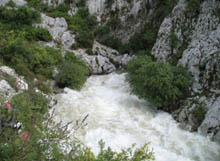 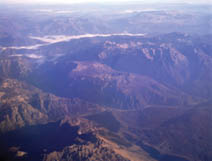 